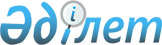 2019-2021 жылдарға арналған Ұлан ауданының бюджеті туралы
					
			Күшін жойған
			
			
		
					Шығыс Қазақстан облысы Ұлан аудандық мәслихатының 2018 жылғы 24 желтоқсандағы № 257 шешімі. Шығыс Қазақстан облысы Әділет департаментінің Ұлан аудандық Әділет басқармасында 2018 жылғы 27 желтоқсандағы № 5-17-211 болып тіркелді. Күші жойылды - Шығыс Қазақстан облысы Ұлан аудандық мәслихатының 2019 жылғы 25 желтоқсандағы № 330 шешімімен
      Ескерту. Күші жойылды - Шығыс Қазақстан облысы Ұлан аудандық мәслихатының 25.12.2019 № 330 шешімімен (01.01.2020 бастап қолданысқа енгізіледі).

      ЗҚАИ-ның ескертпесі.

      Құжаттың мәтінінде түпнұсқаның пунктуациясы мен орфографиясы сақталған.
      Қазақстан Республикасының 2008 жылғы 4 желтоқсандағы Бюджет кодексінің 73, 75 - баптарына, Қазақстан Республикасының 2001 жылғы 23 қаңтардағы "Қазақстан Республикасындағы жергілікті мемлекеттік басқару және өзін-өзі басқару туралы" Заңының 6 - бабының 1-тармағының 1) - тармақшасына, "2019-2021 жылдарға арналған облыстық бюджет туралы" Шығыс Қазақстан облыстық мәслихатының 2018 жылғы 13 желтоқсандағы № 25/280-VI шешіміне (нормативтік кұқықтық актілерді мемлекеттік тіркеу Тізілімінде 2018 жылғы 20 желтоқсанында № 5704 болып тіркелген) сәйкес, Ұлан аудандық мәслихаты ШЕШТІ:
      1. 2019 – 2021 жылдарға арналған аудандық бюджет тиісінше 1, 2, 3, 4, 5, 6 қосымшаларға сәйкес, соның ішінде 2019 жылға мынадай көлемдерде бекітілсін:
      1) кірістер – 7359715,9 мың теңге, оның ішінде:
      салықтық түсімдер – 1386360,0 мың теңге;
      салықтық емес түсімдер – 20587,9 мың теңге;
      негізгі капиталды сатудан түсетін түсімдер – 206641,6 мың теңге;
      трансферттердің түсімдері – 5746126,4 мың теңге;
      2) шығындар – 7435760,3 мың теңге;
      3) таза бюджеттік кредиттеу – 45789,0 мың теңге, оның ішінде:
      бюджеттік кредиттер – 79538,0 мың теңге;
      бюджеттік кредиттерді өтеу – 33749,0 мың теңге;
      4) қаржы активтерімен операциялар бойынша сальдо – 0,0 мың теңге, оның ішінде:
      қаржы активтерін сатып алу – 0,0 мың теңге;
      мемлекеттің қаржы активтерін сатудан түсетін түсімдер – 0,0 мың теңге;
      5) бюджет тапшылығы (профициті) – - 121833,4 мың теңге;
      6) бюджет тапшылығын қаржыландыру (профицитін пайдалану) – 121833,4 мың теңге, оның ішінде:
      қарыздар түсімі – 129538,0 мың теңге;
      қарыздарды өтеу – 33749,0 мың теңге;
      бюджет қаражатының пайдаланылатын қалдықтары – 26044,4 мың теңге.
      Ескерту. 1-тармақ жаңа редакцияда - Шығыс Қазақстан облысы Ұлан аудандық мәслихатының 28.11.2019 № 325 шешімімен (01.01.2019 бастап қолданысқа енгізіледі).


      2. 2018 жылғы 13 желтоқсандағы №25/280-VI "2019-2021 жылдарға арналған облыстық бюджет туралы" Шығыс Қазақстан облыстық мәслихатының шешімімен белгіленген (нормативтік құқықтық актілерді мемлекеттік тіркеу Тізілімінде 2018 жылғы 20 желтоқсанында № 5704 болып тіркелген), 2019 жылға арналған аудан бюджетіне әлеуметтік салық, төлем көзінен ұсталатын жеке табыс салығы, төлем көзінен ұсталатын шетел азаматтарының жеке табыс салығы бойынша кірістерді бөлу нормативтері 100 пайыз көлемінде атқаруға қабылдансын.
      3. Облыстық бюджеттен 3177814,0 мың теңге сомада субвенция көлемі 2019 жылға арналған аудандық бюджетте ескерілсін.
      4. Азаматтық қызметшілер болып табылатын және ауылдық жерде жұмыс iстейтiн денсаулық сақтау, әлеуметтiк қамсыздандыру, бiлiм беру, мәдениет, спорт және ветеринария саласындағы мамандарға, егер Қазақстан Республикасының заңдарында өзгеше белгiленбесе, жергiлiктi өкiлдi органдардың шешiмi бойынша бюджет қаражаты есебiнен қызметтiң осы түрлерiмен қалалық жағдайда айналысатын азаматтық қызметшiлердiң айлықақыларымен және мөлшерлемелерімен салыстырғанда жиырма бес пайызға жоғарылатылған лауазымдық айлықақылар мен тарифтiк мөлшерлемелер қарастырылсын.
      Азаматтық қызметшілер болып табылатын және ауылдық жерде жұмыс iстейтiн денсаулық сақтау, әлеуметтiк қамсыздандыру, бiлiм беру, мәдениет, спорт және ветеринария саласындағы мамандар лауазымдарының тiзбесiн жергiлiктi өкiлдi органмен келiсу бойынша жергiлiктi атқарушы орган айқындайды.
      5. 2019 жылға жергілікті атқарушы органның резерві 15000,0 мың теңге сомасында ескерілсін.
      6. 4 - қосымшаға сәйкес 2019 жылға арналған аудандық бюджетті атқару барысында секвестрлеуге жатпайтын аудандық бюджеттік бағдарламалардың тізбесі ескерілсін.
      7. 2019 жылы аудандық бюджетте республикалық бюджеттен ағымдағы нысаналы трансферттер 611003,0 мың теңге сомасында қарастырылсын.
      8. 2019 жылы аудандық бюджетте облыстық бюджеттен ағымдағы нысаналы трансферттер 409916,0 мың теңге сомасында қарастырылсын.
      9. 2019 жылы аудандық бюджетте мамандарды әлеуметтік қолдау шараларын іске асыруға республикалық бюджеттен бөлінген несиелер 79538,0 мың теңге сомасында қарастырылсын.
      10. Аудандық бюджеттен ауылдық округтерге берілетін субвенция 128228,0 мың теңге сомасында қарастырылсын, соның ішінде:
      "Аблакет ауылдық округі әкімінің аппараты" ММ – 13179,0 мың теңге;
      "Асубұлақ ауылдық округі әкімінің аппараты" ММ – 11225,0 мың теңге;
      "Айыртау ауылдық округі әкімінің аппараты" ММ – 13450,0 мың теңге;
      "Бозанбай ауылдық округі әкімінің аппараты" ММ – 11696,0 мың теңге;
      "Саратовка ауылдық округі әкімінің аппараты" ММ – 14362,0 мың теңге;
      "Тарғын ауылдық округі әкімінің аппараты" ММ – 12869,0 мың теңге;
      "Таврия ауылдық округі әкімінің аппараты" ММ – 12896,0 мың теңге;
      "Төлеген Тоқтаров ауылдық округі әкімінің аппараты" ММ – 9025,0 мың теңге;
      "Қасым Қайсенов кенті әкімінің аппараты" ММ – 29526,0 мың теңге;
      11. 5 - қосымшаға сәйкес ауылдық округтер бойынша шығыстар қарастырылсын.
      12. 6 - қосымшаға сәйкес 2019 жылға арналған аудандық бюджетте жергілікті өзін-өзі басқару органдарына 12500,0 мың теңге сомасында трансферттер қарастырылсын.
      13. 2019 жылға арналған аудандық бюджетте несиелік шарттарына сәйкес жоғары тұрған бюджеттерге алдындағы қарыздарды өтеуге 33749,0 мың теңге сома қарастырылсын
      14. Осы шешімнің 7 қосымшасына сәйкес Ұлан аудандық мәслихаттың шешімдерінің күштері жойылды деп танылсын.
      15. Осы шешiм 2019 жылғы 1 қаңтардан бастап қолданысқа енгiзiледi. 2019 жылға арналған Ұлан ауданының бюджеті
      Ескерту. 1-қосымша жаңа редакцияда - Шығыс Қазақстан облысы Ұлан аудандық мәслихатының 28.11.2019 № 325 шешімімен (01.01.2019 бастап қолданысқа енгізіледі). 2020 жылға арналған Ұлан ауданының бюджеті 2021 жылға арналған Ұлан ауданының бюджеті 2019 жылға секвестрге кірмейтін жергілікті бюджеттерді орындау барысында жергілікті бюджеттік бағдарламалардың тізбесі 123 "Қаладағы аудан, аудандық маңызы бар қала, кент, ауыл, ауылдық округ әкімінің аппараты" бюджеттік бағдарламалар әкімшілері бойынша шығындары
      Ескерту. 5-қосымша жаңа редакцияда - Шығыс Қазақстан облысы Ұлан аудандық мәслихатының 28.11.2019 № 325 шешімімен (01.01.2019 бастап қолданысқа енгізіледі). Жергілікті өзін-өзі басқару органдарының трансферттердін соманың бөлінуі Күштері жойылатын Ұлан аудандық мәслихатымен қабылданған шешімдердің тізімі:
      1. Ұлан аудандық мәслихаттың 2017 жылғы 4 желтоқсандағы № 132 шешімі ""2017-2019 жылдарға арналған Ұлан ауданының бюджеті туралы" Ұлан аудандық мәслихатының 2016 жылдың 23 желтоқсанындағы № 60 шешіміне өзгерістер енгізу туралы" (нормативтік құқықтық актілерді мемлекеттік тіркеу Тізілімінде 5322 нөмірімен тіркелген, ҚР НҚА электрондық түрдегі эталондық бақылау банкінде 14.12.2017 жылы жарияланды) шешімі,
      2. Ұлан аудандық мәслихаттың 2017 жылғы 22 желтоқсандағы № 137 "2018 - 2020 жылдарға арналған Ұлан ауданының бюджеті туралы" (нормативтік құқықтық актілерді мемлекеттік тіркеу Тізілімінде 5378 нөмірімен тіркелген, ҚР НҚА электрондық түрдегі эталондық бақылау банкінде 12.01.2018 жылы жарияланды) шешімі,
      3. Ұлан аудандық мәслихаттың 2018 жылғы 12 наурыздағы № 171 "2018-2020 жылдарға арналған Ұлан ауданының бюджеті туралы" Ұлан аудандық мәслихатының 2017 жылдың 22 желтоқсандағы № 137 шешіміне өзгерістер енгізу туралы" (нормативтік құқықтық актілерді мемлекеттік тіркеу Тізілімінде 5562 нөмірімен тіркелген, ҚР НҚА электрондық түрдегі эталондық бақылау банкінде 03.04.2018 жылы жарияланды) шешімі,
      4. Ұлан аудандық мәслихаттың 2018 жылғы 4 сәуірдегі № 186 "2018-2020 жылдарға арналған Ұлан ауданының бюджеті туралы" Ұлан аудандық мәслихатының 2017 жылдың 22 желтоқсандағы № 137 шешіміне өзгерістер енгізу туралы" (нормативтік құқықтық актілерді мемлекеттік тіркеу Тізілімінде 5-17-169 нөмірімен тіркелген, ҚР НҚА электрондық түрдегі эталондық бақылау банкінде 18.04.2018 жылы жарияланды) шешімі,
      5. Ұлан аудандық мәслихаттың 2018 жылғы 22 мамырдағы № 200 "2018-2020 жылдарға арналған Ұлан ауданының бюджеті туралы" Ұлан аудандық мәслихатының 2017 жылдың 22 желтоқсандағы № 137 шешіміне өзгерістер енгізу туралы" (нормативтік құқықтық актілерді мемлекеттік тіркеу Тізілімінде 5-17-180 нөмірімен тіркелген, ҚР НҚА электрондық түрдегі эталондық бақылау банкінде 04.06.2018 жылы жарияланды) шешімі,
      6. Ұлан аудандық мәслихаттың 2018 жылғы 20 маусымдағы № 205 "2018-2020 жылдарға арналған Ұлан ауданының бюджеті туралы" Ұлан аудандық мәслихатының 2017 жылдың 22 желтоқсандағы № 137 шешіміне өзгерістер енгізу туралы" (нормативтік құқықтық актілерді мемлекеттік тіркеу Тізілімінде 5-17-183 нөмірімен тіркелген, ҚР НҚА электрондық түрдегі эталондық бақылау банкінде 02.07.2018 жылы жарияланды) шешімі,
      7. Ұлан аудандық мәслихаттың 2018 жылғы 11 шілдедегі № 209 "2018-2020 жылдарға арналған Ұлан ауданының бюджеті туралы" Ұлан аудандық мәслихатының 2017 жылдың 22 желтоқсандағы № 137 шешіміне өзгерістер енгізу туралы" (нормативтік құқықтық актілерді мемлекеттік тіркеу Тізілімінде 5-17-187 нөмірімен тіркелген, ҚР НҚА электрондық түрдегі эталондық бақылау банкінде 06.08.2018 жылы жарияланды) шешімі,
      8. Ұлан аудандық мәслихаттың 2018 жылғы 10 қыркүйектегі № 224 "2018-2020 жылдарға арналған Ұлан ауданының бюджеті туралы" Ұлан аудандық мәслихатының 2017 жылдың 22 желтоқсандағы № 137 шешіміне өзгерістер енгізу туралы" (нормативтік құқықтық актілерді мемлекеттік тіркеу Тізілімінде 5-17-192 нөмірімен тіркелген, ҚР НҚА электрондық түрдегі эталондық бақылау банкінде 25.09.2018 жылы жарияланды) шешімі,
      9. Ұлан аудандық мәслихаттың 2018 жылғы 07 желтоқсандағы № 253 "2018-2020 жылдарға арналған Ұлан ауданының бюджеті туралы" Ұлан аудандық мәслихатының 2017 жылдың 22 желтоқсандағы № 137 шешіміне өзгерістер енгізу туралы" шешімі.
					© 2012. Қазақстан Республикасы Әділет министрлігінің «Қазақстан Республикасының Заңнама және құқықтық ақпарат институты» ШЖҚ РМК
				
      Сессия төрағасы

А. Бережной

      Ұлан аудандық

      мәслихат хатшысы

О. Сыдыков
Ұлан аудандық 
мәслихаттың 2018 жылғы 
"24" желтоқсандағы 
№ 257 шешіміне № 1 қосымша
Санаты
Санаты
Санаты
Санаты
Сыныбы
Сыныбы
Сыныбы
Кіші сыныбы
Кіші сыныбы
Атауы
сомасы (мың теңге)
1
2
3
4
5
I. КІРІСТЕР
7359715,9
1
Салықтық түсімдер 
1386360,0
01
Табыс салығы
642427,0
2
Жеке табыс салығы
642427,0
03
Әлеуметтiк салық
432045,0
1
Әлеуметтік салық
432045,0
04
Меншiкке салынатын салықтар
269135,7
1
Мүлiкке салынатын салықтар
201835,0
3
Жер салығы
8581,4
4
Көлiк құралдарына салынатын салық
49017,3
5
Бірыңғай жер салығы
9702,0
05
Тауарларға, жұмыстарға және қызметтерге салынатын iшкi салықтар
35653,8
2
Акциздер
1318,0
3
Табиғи және басқа ресурстарды пайдаланғаны үшiн түсетiн түсiмдер
26283,0
4
Кәсiпкерлiк және кәсiби қызметтi жүргiзгенi үшiн алынатын алымдар
8052,8
08
Заңдық маңызы бар әрекеттерді жасағаны және (немесе) оған уәкілеттігі бар мемлекеттік органдар немесе лауазымды адамдар құжаттар бергені үшін алынатын міндетті төлемдер
7098,5
1
Мемлекеттік баж
7098,5
2
Салықтық емес түсімдер
20587,9
01
Мемлекеттік меншіктен түсетін кірістер
9986,9
1
Мемлекеттік кәсіпорындардың таза кірісі бөлігінің түсімдері
28,0
5
Мемлекет меншігіндегі мүлікті жалға беруден түсетін кірістер
5250,0
9
Мемлекет меншігінен түсетін басқа да кірістер
4708,9
04
Мемлекеттік бюджеттен қаржыландырылатын, сондай-ақ Қазақстан Республикасы Ұлттық Банкінің бюджетінен (шығыстар сметасынан) қамтылатын және қаржыландырылатын мемлекеттік мекемелер салатын айыппұлдар, өсімпұлдар, санкциялар, өндіріп алулар
1207,0
1
Мұнай секторы ұйымдарынан және Жәбірленушілерге өтемақы қорына түсетін түсімдерді қоспағанда, мемлекеттік бюджеттен қаржыландырылатын, сондай-ақ Қазақстан Республикасы Ұлттық Банкінің бюджетінен (шығыстар сметасынан) қамтылатын және қаржыландырылатын мемлекеттік мекемелер салатын айыппұлдар, өсімпұлдар, санкциялар, өндіріп алулар
1207,0
06
Басқа да салықтық емес түсімдер
9394,0
1
Басқа да салықтық емес түсімдер
9394,0
3
Негізгі капиталды сатудан түсетін түсімдер
206641,6
01
Мемлекеттік мекемелерге бекітілген мемлекеттік мүлікті сату
199283,4
1
Мемлекеттік мекемелерге бекітілген мемлекеттік мүлікті сату
199283,4
03
Жердi және материалдық емес активтердi сату
7358,2
1
Жерді сату
6000,0
2
Материалдық емес активтерді сату
1358,2
4
Трансферттердің түсімдері
5746126,4
01
Төмен тұрған мемлекеттік басқару органдарынан трансферттер
73,0
3
Аудандық маңызы бар қалалардың, ауылдардың, кенттердің, аулдық округтардың бюджеттерінен трансфертер
73,0
02
Мемлекеттiк басқарудың жоғары тұрған органдарынан түсетiн трансферттер
5746053,4
2
Облыстық бюджеттен түсетiн трансферттер
5746053,4
Ағымдағы нысаналы трансферттер
2093947,3
Нысаналы даму трансферттері
453503,1
Субвенциялар
3177814,0
Заңнаманың қабылдауына байланысты ысырапты өтеуге арналған трансферттер
20789,0
Функционалдық топ
Функционалдық топ
Функционалдық топ
Функционалдық топ
Функционалдық топ
Функционалдық кіші топ
Функционалдық кіші топ
Функционалдық кіші топ
Функционалдық кіші топ
Бюджеттік бағдарламалардың әкімшісі
Бюджеттік бағдарламалардың әкімшісі
Бюджеттік бағдарламалардың әкімшісі
Бағдарлама
Бағдарлама
Атауы
сомасы (мың теңге)
1
2
3
4
5
6
II. ШЫҒЫНДАР
7435760,3
01
Жалпы сипаттағы мемлекеттiк қызметтер 
666827,0
1
Мемлекеттiк басқарудың жалпы функцияларын орындайтын өкiлдi, атқарушы және басқа органдар
314241,9
112
Аудан (облыстық маңызы бар қала) мәслихатының аппараты
21421,8
001
Аудан (облыстық маңызы бар қала) мәслихатының қызметін қамтамасыз ету жөніндегі қызметтер
21221,8
003
Мемлекеттік органның күрделі шығыстары
200,0
122
Аудан (облыстық маңызы бар қала) әкімінің аппараты
192656,1
001
Аудан (облыстық маңызы бар қала) әкімінің қызметін қамтамасыз ету жөніндегі қызметтер
174074,1
003
Мемлекеттік органның күрделі шығыстары
4047,0
113
Жергілікті бюджеттерден берілетін ағымдағы нысаналы трансферттер
14535,0
123
Қаладағы аудан, аудандық маңызы бар қала, кент, ауыл, ауылдық округ әкімінің аппараты
100164,0
001
Қаладағы аудан, аудандық маңызы бар қаланың, кент, ауыл, ауылдық округ әкімінің қызметін қамтамасыз ету жөніндегі қызметтер
98735,2
022
Мемлекеттік органның күрделі шығыстары
1428,8
2
Қаржылық қызмет
21800,5
452
Ауданның (облыстық маңызы бар қаланың) қаржы бөлімі
21800,5
001
Ауданның (облыстық маңызы бар қаланың) бюджетін орындау және коммуналдық меншігін басқару саласындағы мемлекеттік саясатты іске асыру жөніндегі қызметтер
19799,0
003
Салық салу мақсатында мүлікті бағалауды жүргізу
1614,0
010
Жекешелендіру, коммуналдық меншікті басқару, жекешелендіруден кейінгі қызмет және осыған байланысты дауларды реттеу 
387,5
5
Жоспарлау және статистикалық қызмет
18309,0
453
Ауданның (облыстық маңызы бар қаланың) экономика және бюджеттік жоспарлау бөлімі
18309,0
001
Экономикалық саясатты, мемлекеттік жоспарлау жүйесін қалыптастыру және дамыту саласындағы мемлекеттік саясатты іске асыру жөніндегі қызметтер
17978,7
004
Мемлекеттік органның күрделі шығыстары
330,3
9
Жалпы сипаттағы өзге де мемлекеттiк қызметтер
312475,6
454
Ауданның (облыстық маңызы бар қаланың) кәсіпкерлік және ауыл шаруашылығы бөлімі
27218,2
001
Жергілікті деңгейде кәсіпкерлікті және ауыл шаруашылығын дамыту саласындағы мемлекеттік саясатты іске асыру жөніндегі қызметтер
27218,2
458
Ауданның (облыстық маңызы бар қаланың) тұрғын үй-коммуналдық шаруашылығы, жолаушылар көлігі және автомобиль жолдары бөлімі
285257,4
001
Жергілікті деңгейде тұрғын үй-коммуналдық шаруашылығы, жолаушылар көлігі және автомобиль жолдары саласындағы мемлекеттік саясатты іске асыру жөніндегі қызметтер
62867,0
113
Жергілікті бюджеттерден берілетін ағымдағы нысаналы трансферттер
222390,4
02
Қорғаныс
35843,3
1
Әскери мұқтаждар
26164,0
122
Аудан (облыстық маңызы бар қала) әкімінің аппараты
26164,0
005
Жалпыға бірдей әскери міндетті атқару шеңберіндегі іс-шаралар
26164,0
2
Төтенше жағдайлар жөнiндегi жұмыстарды ұйымдастыру
9679,3
122
Аудан (облыстық маңызы бар қала) әкімінің аппараты
9679,3
006
Аудан (облыстық маңызы бар қала) ауқымындағы төтенше жағдайлардың алдын алу және оларды жою
9679,3
04
Бiлiм беру
4182116,3
1
Мектепке дейiнгi тәрбие және оқыту
436960,5
464
Ауданның (облыстық маңызы бар қаланың) білім бөлімі
436960,5
009
Мектепке дейінгі тәрбие мен оқыту ұйымдарының қызметін қамтамасыз ету
170195,4
040
Мектепке дейінгі білім беру ұйымдарында мемлекеттік білім беру тапсырысын іске асыруға
266765,1
2
Бастауыш, негізгі орта және жалпы орта білім беру
3610290,6
457
Ауданның (облыстық маңызы бар қаланың) мәдениет, тілдерді дамыту, дене шынықтыру және спорт бөлімі
146310,0
017
Балалар мен жасөспірімдерге спорт бойынша қосымша білім беру
146310,0
464
Ауданның (облыстық маңызы бар қаланың) білім бөлімі
3449530,3
003
Жалпы білім беру
3306572,2
006
Балаларға қосымша білім беру 
142958,1
466
Ауданның (облыстық маңызы бар қаланың) сәулет, қала құрылысы және құрылыс бөлімі
14450,3
021
Бастауыш, негізгі орта және жалпы орта білім беру объектілерін салу және реконструкциялау
14450,3
9
Бiлiм беру саласындағы өзге де қызметтер
134865,2
464
Ауданның (облыстық маңызы бар қаланың) білім бөлімі
134865,2
001
Жергілікті деңгейде білім беру саласындағы мемлекеттік саясатты іске асыру жөніндегі қызметтер
40870,0
004
Ауданның (облыстық маңызы бар қаланың) мемлекеттік білім беру мекемелерінде білім беру жүйесін ақпараттандыру
2643,0
005
Ауданның (облыстық маңызы бар қаланың) мемлекеттік білім беру мекемелер үшін оқулықтар мен оқу-әдiстемелiк кешендерді сатып алу және жеткізу
77450,2
012
Мемлекеттік органның күрделі шығыстары
298,0
015
Жетім баланы (жетім балаларды) және ата-аналарының қамқорынсыз қалған баланы (балаларды) күтіп-ұстауға қамқоршыларға (қорғаншыларға) ай сайынға ақшалай қаражат төлемі
13604,0
06
Әлеуметтiк көмек және әлеуметтiк қамсыздандыру
854318,9
1
Әлеуметтік қамсыздандыру
327483,0
451
Ауданның (облыстық маңызы бар қаланың) жұмыспен қамту және әлеуметтік бағдарламалар бөлімі
319191,0
005
Мемлекеттік атаулы әлеуметтік көмек 
319191,0
464
Ауданның (облыстық маңызы бар қаланың) білім бөлімі
8292,0
030
Патронат тәрбиешілерге берілген баланы (балаларды) асырап бағу
8292,0
2
Әлеуметтiк көмек
485145,9
451
Ауданның (облыстық маңызы бар қаланың) жұмыспен қамту және әлеуметтік бағдарламалар бөлімі
485145,9
002
Жұмыспен қамту бағдарламасы
264014,0
004
Ауылдық жерлерде тұратын денсаулық сақтау, білім беру, әлеуметтік қамтамасыз ету, мәдениет, спорт және ветеринар мамандарына отын сатып алуға Қазақстан Республикасының заңнамасына сәйкес әлеуметтік көмек көрсету
34677,0
006
Тұрғын үйге көмек көрсету
7500,0
007
Жергілікті өкілетті органдардың шешімі бойынша мұқтаж азаматтардың жекелеген топтарына әлеуметтік көмек
41569,9
010
Үйден тәрбиеленіп оқытылатын мүгедек балаларды материалдық қамтамасыз ету
1880,0
014
Мұқтаж азаматтарға үйде әлеуметтiк көмек көрсету
57034,5
017
Оңалтудың жеке бағдарламасына сәйкес мұқтаж мүгедектердi мiндеттi гигиеналық құралдармен қамтамасыз ету, қозғалуға қиындығы бар бірінші топтағы мүгедектерге жеке көмекшінің және есту бойынша мүгедектерге қолмен көрсететiн тіл маманының қызметтерін ұсыну
28644,0
023
Жұмыспен қамту орталықтарының қызметін қамтамасыз ету
49826,5
9
Әлеуметтiк көмек және әлеуметтiк қамтамасыз ету салаларындағы өзге де қызметтер
41690,0
451
Ауданның (облыстық маңызы бар қаланың) жұмыспен қамту және әлеуметтік бағдарламалар бөлімі
41690,0
001
Жергілікті деңгейде халық үшін әлеуметтік бағдарламаларды жұмыспен қамтуды қамтамасыз етуді іске асыру саласындағы мемлекеттік саясатты іске асыру жөніндегі қызметтер 
34407,0
011
Жәрдемақыларды және басқа да әлеуметтік төлемдерді есептеу, төлеу мен жеткізу бойынша қызметтерге ақы төлеу
5867,0
021
Мемлекеттік органның күрделі шығыстары 
460,0
067
Ведомстволық бағыныстағы мемлекеттік мекемелер мен ұйымдардың күрделі шығыстары
956,0
07
Тұрғын үй-коммуналдық шаруашылық
541098,4
1
Тұрғын үй шаруашылығы
192707,5
458
Ауданның (облыстық маңызы бар қаланың) тұрғын үй-коммуналдық шаруашылығы, жолаушылар көлігі және автомобиль жолдары бөлімі
17000,0
004
Азаматтардың жекелеген санаттарын тұрғын үймен қамтамасыз ету
17000,0
466
Ауданның (облыстық маңызы бар қаланың) сәулет, қала құрылысы және құрылыс бөлімі
175707,5
003
Коммуналдық тұрғын үй қорының тұрғын үйін жобалау және (немесе) салу, реконструкциялау
171576,2
004
Инженерлік-коммуникациялық инфрақұрылымды жобалау, дамыту және (немесе) жайластыру
4131,3
2
Коммуналдық шаруашылық
320707,7
123
Қаладағы аудан, аудандық маңызы бар қала, кент, ауыл, ауылдық округ әкімінің аппараты
23226,5
014
Елді мекендерді сумен жабдықтауды ұйымдастыру
23226,5
458
Ауданның (облыстық маңызы бар қаланың) тұрғын үй-коммуналдық шаруашылығы, жолаушылар көлігі және автомобиль жолдары бөлімі
28203,7
012
Сумен жабдықтау және су бұру жүйесінің жұмыс істеуі
28203,7
466
Ауданның (облыстық маңызы бар қаланың) сәулет, қала құрылысы және құрылыс бөлімі
269277,5
058
Елді мекендердегі сумен жабдықтау және су бұру жүйелерін дамыту
269277,5
3
Елді-мекендерді көркейту
27683,2
458
Ауданның (облыстық маңызы бар қаланың) тұрғын үй-коммуналдық шаруашылығы, жолаушылар көлігі және автомобиль жолдары бөлімі
27683,2
015
Елді мекендердегі көшелерді жарықтандыру
8217,2
016
Елді мекендердің санитариясын қамтамасыз ету
1125,0
017
Жерлеу орындарын ұстау және туыстары жоқ адамдарды жерлеу
500,0
018
Елдi мекендердi абаттандыру және көгалдандыру
17841,0
08
Мәдениет, спорт, туризм және ақпараттық кеңістiк
284546,2
1
Мәдениет саласындағы қызмет
168739,0
457
Ауданның (облыстық маңызы бар қаланың) мәдениет, тілдерді дамыту, дене шынықтыру және спорт бөлімі
168739,0
003
Мәдени-демалыс жұмысын қолдау
168739,0
2
Спорт
16492,1
457
Ауданның (облыстық маңызы бар қаланың) мәдениет, тілдерді дамыту, дене шынықтыру және спорт бөлімі
16492,1
008
Жергілікті деңгейде дене шыныктыру және спорт саласындағы мемлекеттік саясатты іске асыру жөніндегі қызметтер
6779,5
009
Аудандық (облыстық маңызы бар қалалық) деңгейде спорттық жарыстар өткiзу
2798,0
010
Әртүрлi спорт түрлерi бойынша аудан (облыстық маңызы бар қала) құрама командаларының мүшелерiн дайындау және олардың облыстық спорт жарыстарына қатысуы
6914,6
3
Ақпараттық кеңiстiк
48550,0
456
Ауданның (облыстық маңызы бар қаланың) ішкі саясат бөлімі
14790,0
002
Мемлекеттік ақпараттық саясат жүргізу жөніндегі қызметтер
14790,0
457
Ауданның (облыстық маңызы бар қаланың) мәдениет, тілдерді дамыту, дене шынықтыру және спорт бөлімі
33760,0
006
Аудандық (қалалық) кiтапханалардың жұмыс iстеуi
26081,0
007
Мемлекеттiк тiлдi және Қазақстан халқының басқа да тiлдерін дамыту
7679,0
9
Мәдениет, спорт, туризм және ақпараттық кеңiстiктi ұйымдастыру жөнiндегi өзге де қызметтер
50765,1
456
Ауданның (облыстық маңызы бар қаланың) ішкі саясат бөлімі
30901,5
001
Жергілікті деңгейде ақпарат, мемлекеттілікті нығайту және азаматтардың әлеуметтік сенімділігін қалыптастыру саласында мемлекеттік саясатты іске асыру жөніндегі қызметтер
17489,5
003
Жастар саясаты саласында іс-шараларды іске асыру
13412,0
457
Ауданның (облыстық маңызы бар қаланың) мәдениет, тілдерді дамыту, дене шынықтыру және спорт бөлімі
19863,6
001
Жергілікті деңгейде мәдениет, тілдерді дамыту, дене шынықтыру және спорт саласында мемлекеттік саясатты іске асыру жөніндегі қызметтер
19863,6
10
Ауыл, су, орман, балық шаруашылығы, ерекше қорғалатын табиғи аумақтар, қоршаған ортаны және жануарлар дүниесін қорғау, жер қатынастары
192442,6
1
Ауыл шаруашылығы
135722,3
473
Ауданның (облыстық маңызы бар қаланың) ветеринария бөлімі
135722,3
001
Жергілікті деңгейде ветеринария саласындағы мемлекеттік саясатты іске асыру жөніндегі қызметтер
19790,0
005
Мал көмінділерінің (биотермиялық шұңқырлардың) жұмыс істеуін қамтамасыз ету
955,3
007
Қаңғыбас иттер мен мысықтарды аулауды және жоюды ұйымдастыру
2400,0
009
Жануарлардың энзоотиялық аурулары бойынша ветеринариялық іс-шараларды жүргізу
972,0
010
Ауыл шаруашылығы жануарларын сәйкестендіру жөніндегі іс-шараларды өткізу
8701,0
011
Эпизоотияға қарсы іс-шаралар жүргізу
97265,0
047
Жануарлардың саулығы мен адамның денсаулығына қауіп төндіретін, алып қоймай залалсыздандырылған (зарарсыздандырылған) және қайта өңделген жануарлардың, жануарлардан алынатын өнімдер мен шикізаттың құнын иелеріне өтеу
550,0
113
Жергілікті бюджеттерден берілетін ағымдағы нысаналы трансферттер
5089,0
6
Жер қатынастары
31081,8
463
Ауданның (облыстық маңызы бар қаланың) жер қатынастары бөлімі
31081,8
001
Аудан (облыстық маңызы бар қала) аумағында жер қатынастарын реттеу саласындағы мемлекеттік саясатты іске асыру жөніндегі қызметтер
24673,2
006
Аудандардың, облыстық маңызы бар, аудандық маңызы бар қалалардың, кенттердiң, ауылдардың, ауылдық округтердiң шекарасын белгiлеу кезiнде жүргiзiлетiн жерге орналастыру
6408,6
9
Ауыл, су, орман, балық шаруашылығы, қоршаған ортаны қорғау және жер қатынастары саласындағы басқа да қызметтер
25638,5
453
Ауданның (облыстық маңызы бар қаланың) экономика және бюджеттік жоспарлау бөлімі
25638,5
099
Мамандарға әлеуметтік қолдау көрсету жөніндегі шараларды іске асыру
25638,5
11
Өнеркәсіп, сәулет, қала құрылысы және құрылыс қызметі
39101,5
2
Сәулет, қала құрылысы және құрылыс қызметі
39101,5
466
Ауданның (облыстық маңызы бар қаланың) сәулет, қала құрылысы және құрылыс бөлімі
39101,5
001
Құрылыс, облыс қалаларының, аудандарының және елді мекендерінің сәулеттік бейнесін жақсарту саласындағы мемлекеттік саясатты іске асыру және ауданның (облыстық маңызы бар қаланың) аумағын оңтайла және тиімді қала құрылыстық игеруді қамтамасыз ету жөніндегі қызметтер
39101,5
12
Көлiк және коммуникация
163626,6
1
Автомобиль көлiгi
163626,6
458
Ауданның (облыстық маңызы бар қаланың) тұрғын үй-коммуналдық шаруашылығы, жолаушылар көлігі және автомобиль жолдары бөлімі
163626,6
022
Көлік инфрақұрылымын дамыту
16699,9
023
Автомобиль жолдарының жұмыс істеуін қамтамасыз ету
146926,7
13
Басқалар
120283,3
9
Басқалар
120283,3
452
Ауданның (облыстық маңызы бар қаланың) қаржы бөлімі
19704,2
012
Ауданның (облыстық маңызы бар қаланың) жергілікті атқарушы органының резерві 
5674,2
026
Аудандық маңызы бар қала, ауыл, кент, ауылдық округ бюджеттеріне азаматтық қызметшілердің жекелеген санаттарының, мемлекеттік бюджет қаражаты есебінен ұсталатын ұйымдар қызметкерлерінің, қазыналық кәсіпорындар қызметкерлерінің жалақысын көтеруге берілетін ағымдағы нысаналы трансферттер
3095,0
066
Аудандық маңызы бар қала, ауыл, кент, ауылдық округ бюджеттеріне мемлекеттік әкімшілік қызметшілердің жекелеген санаттарының жалақысын көтеруге берілетін ағымдағы нысаналы трансферттер
10935,0
458
Ауданның (облыстық маңызы бар қаланың) тұрғын үй-коммуналдық шаруашылығы, жолаушылар көлігі және автомобиль жолдары бөлімі
46455,1
065
Заңды тұлғалардың жарғылық капиталын қалыптастыру немесе ұлғайту
46455,1
464
Ауданның (облыстық маңызы бар қаланың) білім бөлімі
54124,0
096
Выполнение государственных обязательств по проектам государственно-частного партерства
54124,0
14
Борышқа қызмет көрсету
118,8
1
Борышқа қызмет көрсету
118,8
452
Ауданның (облыстық маңызы бар қаланың) қаржы бөлімі
118,8
013
Жергілікті атқарушы органдардың облыстық бюджеттен қарыздар бойынша сыйақылар мен өзге де төлемдерді төлеу бойынша борышына қызмет көрсету
118,8
15
Трансферттер
355437,4
1
Трансферттер
355437,4
452
Ауданның (облыстық маңызы бар қаланың) қаржы бөлімі
355437,4
006
Пайдаланылмаған (толық пайдаланылмаған) нысаналы трансферттерді қайтару
16044,4
024
Заңнаманы өзгертуге байланысты жоғары тұрған бюджеттің шығындарын өтеуге төменгі тұрған бюджеттен ағымдағы нысаналы трансферттер
198665,0
038
Субвенциялар
128228,0
051
Жергілікті өзін-өзі басқару органдарына берілетін трансферттер 
12500,0
III.Таза бюджеттік кредиттеу
45789,0
Бюджеттік кредиттер
79538,0
10
Ауыл, су, орман, балық шаруашылығы, ерекше қорғалатын табиғи аумақтар, қоршаған ортаны және жануарлар дүниесін қорғау, жер қатынастары
79538,0
9
Ауыл, су, орман, балық шаруашылығы, қоршаған ортаны қорғау және жер қатынастары саласындағы басқа да қызметтер
79538,0
453
Ауданның (облыстық маңызы бар қаланың) экономика және бюджеттік жоспарлау бөлімі
79538,0
006
Мамандарды әлеуметтік қолдау шараларын іске асыру үшін бюджеттік кредиттер
79538,0
5
Бюджеттік кредиттерді өтеу
33749,0
01
Бюджеттік кредиттерді өтеу
33749,0
1
Мемлекеттік бюджеттен берілген бюджеттік кредиттерді өтеу
33749,0
IV.Қаржы активтерімен операциялар бойынша сальдо
0,0
Қаржы активтерін сатып алу
0,0
Мемлекеттің қаржы активтерін сатудан түсетін түсімдер
0,0
V.Бюджет тапшылығы (профициті)
-121833,4
VI.Бюджет тапшылығын қаржыландыру (профицитін пайдалану)
121833,4
7
Қарыздар түсімі
129538,0
01
Мемлекеттік ішкі қарыздар
129538,0
2
Қарыз алу келісім- шарттары
129538,0
16
Қарыздарды өтеу
33749,0
1
Қарыздарды өтеу
33749,0
452
Ауданның (облыстық маңызы бар қаланың) қаржы бөлімі
33749,0
008
Жергілікті атқарушы органның жоғары тұрған бюджет алдындағы борышын өтеу
33749,0
8
Бюджет қаражатының пайдаланылатын қалдықтары
26044,4
01
Бюджет қаражаты қалдықтары
26044,4
1
Бюджет қаражатының бос қалдықтары
26044,4Ұлан аудандық 
мәслихаттың 2018 жылғы 
"24" желтоқсандағы № 257 
шешіміне № 2 қосымша
Санаты
Санаты
Санаты
Санаты
Сыныбы
Сыныбы
Сыныбы
Кіші сыныбы
Кіші сыныбы
Атауы
сомасы (мың теңге) 1 2 3 4 5
I. КІРІСТЕР
4603037,0
1
Салықтық түсімдер 
1410623,0
01
Табыс салығы
649377,0
2
Жеке табыс салығы
649377,0
03
Әлеуметтiк салық
423419,0
1
Әлеуметтік салық
423419,0
04
Меншiкке салынатын салықтар
285763,0
1
Мүлiкке салынатын салықтар
220609,0
3
Жер салығы
13014,0
4
Көлiк құралдарына салынатын салық
42362,0
5
Бірыңғай жер салығы
9778,0
05
Тауарларға, жұмыстарға және қызметтерге салынатын iшкi салықтар
42608,0
2
Акциздер
1303,0
3
Табиғи және басқа ресурстарды пайдаланғаны үшiн түсетiн түсiмдер
29781,0
4
Кәсiпкерлiк және кәсiби қызметтi жүргiзгенi үшiн алынатын алымдар
11524,0
08
Заңдық мәнді іс- әрекеттерді жасағаны және (немесе) оған уәкілеттігі бар мемлекеттік органдар немесе лауазымды адамдар құжаттар бергені үшін алынатын міндетті төлемдер
9456,0
1
Мемлекеттік баж
9456,0
2
Салықтық емес түсімдер
4600,0
01
Мемлекеттік меншіктен түсетін кірістер
4600,0
5
Мемлекет меншігіндегі мүлікті жалға беруден түсетін кірістер
4600,0
3
Негізгі капиталды сатудан түсетін түсімдер
10000,0
03
Жердi және материалдық емес активтердi сату
10000,0
1
Жерді сату
10000,0
4
Трансферт түсімдері
3177814,0
02
Мемлекеттiк басқарудың жоғары тұрған органдарынан түсетiн трансферттер
3177814,0
2
Облыстық бюджеттен түсетiн трансферттер
3177814,0
Субвенциялар
3177814,0
Функционалдық топ
Функционалдық топ
Функционалдық топ
Функционалдық топ
Функционалдық топ
 Кіші функция
 Кіші функция
 Кіші функция
 Кіші функция
Бюджеттік бағдарламалардың әкімшісі
Бюджеттік бағдарламалардың әкімшісі
Бюджеттік бағдарламалардың әкімшісі
Бағдарлама
Бағдарлама
Атауы
сомасы (мың теңге) 1 2 3 4 5 6
II. ШЫҒЫНДАР
4603037,0
01
Жалпы сипаттағы мемлекеттiк қызметтер 
337302,0
1
Мемлекеттiк басқарудың жалпы функцияларын орындайтын өкiлдi, атқарушы және басқа органдар
257869,0
112
Аудан (облыстық маңызы бар қала) мәслихатының аппараты
19429,0
001
Аудан (облыстық маңызы бар қала) мәслихатының қызметін қамтамасыз ету жөніндегі қызметтер
19429,0
122
Аудан (облыстық маңызы бар қала) әкімінің аппараты
139131,0
001
Аудан (облыстық маңызы бар қала) әкімінің қызметін қамтамасыз ету жөніндегі қызметтер
139131,0
123
Қаладағы аудан, аудандық маңызы бар қала, кент, ауыл, ауылдық округ әкімінің аппараты
99309,0
001
Қаладағы аудан, аудандық маңызы бар қаланың, кент, ауыл, ауылдық округ әкімінің қызметін қамтамасыз ету жөніндегі қызметтер
99309,0
2
Қаржылық қызмет
23072,0
452
Ауданның (облыстық маңызы бар қаланың) қаржы бөлімі
23072,0
001
Ауданның (облыстық маңызы бар қаланың) бюджетін орындау және коммуналдық меншігін басқару саласындағы мемлекеттік саясатты іске асыру жөніндегі қызметтер
19890,0
003
Салық салу мақсатында мүлікті бағалауды жүргізу
1304,0
010
Жекешелендіру, коммуналдық меншікті басқару, жекешелендіруден кейінгі қызмет және осыған байланысты дауларды реттеу 
1878,0
5
Жоспарлау және статистикалық қызмет
15200,0
453
Ауданның (облыстық маңызы бар қаланың) экономика және бюджеттік жоспарлау бөлімі
15200,0
001
Экономикалық саясатты, мемлекеттік жоспарлау жүйесін қалыптастыру және дамыту саласындағы мемлекеттік саясатты іске асыру жөніндегі қызметтер
15200,0
9
Жалпы сипаттағы өзге де мемлекеттiк қызметтер
41161,0
454
Ауданның (облыстық маңызы бар қаланың) кәсіпкерлік және ауыл шаруашылығы бөлімі
24764,0
001
Жергілікті деңгейде кәсіпкерлікті және ауыл шаруашылығын дамыту саласындағы мемлекеттік саясатты іске асыру жөніндегі қызметтер
24764,0
458
Ауданның (облыстық маңызы бар қаланың) тұрғын үй-коммуналдық шаруашылығы, жолаушылар көлігі және автомобиль жолдары бөлімі
16397,0
001
Жергілікті деңгейде тұрғын үй-коммуналдық шаруашылығы, жолаушылар көлігі және автомобиль жолдары саласындағы мемлекеттік саясатты іске асыру жөніндегі қызметтер
16397,0
02
Қорғаныс
35233,0
1
Әскери мұқтаждар
30233,0
122
Аудан (облыстық маңызы бар қала) әкімінің аппараты
30233,0
005
Жалпыға бірдей әскери міндетті атқару шеңберіндегі іс-шаралар
30233,0
2
Төтенше жағдайлар жөнiндегi жұмыстарды ұйымдастыру
5000,0
122
Аудан (облыстық маңызы бар қала) әкімінің аппараты
5000,0
006
Аудан (облыстық маңызы бар қала) ауқымындағы төтенше жағдайлардың алдын алу және оларды жою
5000,0
04
Бiлiм беру
3227940,0
1
Мектепке дейiнгi тәрбие және оқыту
353223,0
464
Ауданның (облыстық маңызы бар қаланың) білім бөлімі
353223,0
009
Мектепке дейінгі тәрбие мен оқыту ұйымдарының қызметін қамтамасыз ету
128122,0
040
Мектепке дейінгі білім беру ұйымдарында мемлекеттік білім беру тапсырысын іске асыруға
225101,0
2
Бастауыш, негізгі орта және жалпы орта білім беру
2768347,0
464
Ауданның (облыстық маңызы бар қаланың) білім бөлімі
2609349,0
003
Жалпы білім беру
2491418,0
006
Балаларға қосымша білім беру 
117931,0
465
Ауданның (облыстық маңызы бар қаланың) дене шынықтыру және спорт бөлімі
158988,0
017
Балалар мен жасөспірімдерге спорт бойынша қосымша білім беру
158988,0
9
Бiлiм беру саласындағы өзге де қызметтер
106370,0
464
Ауданның (облыстық маңызы бар қаланың) білім бөлімі
106370,0
001
Жергілікті деңгейде білім беру саласындағы мемлекеттік саясатты іске асыру жөніндегі қызметтер
22668,0
004
Ауданның (облыстық маңызы бар қаланың) мемлекеттік білім беру мекемелерінде білім беру жүйесін ақпараттандыру
2700,0
005
Ауданның (облыстық маңызы бар қаланың) мемлекеттік білім беру мекемелер үшін оқулықтар мен оқу-әдiстемелiк кешендерді сатып алу және жеткізу
65911,0
015
Жетім баланы (жетім балаларды) және ата-аналарының қамқорынсыз қалған баланы (балаларды) күтіп-ұстауға асыраушыларына ай сайынғы ақшалай қаражат төлемдері
15091,0
06
Әлеуметтiк көмек және әлеуметтiк қамсыздандыру
290674,0
1
Әлеуметтік қамсыздандыру
29847,0
451
Ауданның (облыстық маңызы бар қаланың) жұмыспен қамту және әлеуметтік бағдарламалар бөлімі
18300,0
005
Мемлекеттік атаулы әлеуметтік көмек 
18300,0
464
Ауданның (облыстық маңызы бар қаланың) білім бөлімі
11547,0
030
Патронат тәрбиешілерге берілген баланы (балаларды) асырап бағу
11547,0
2
Әлеуметтiк көмек
225528,0
451
Ауданның (облыстық маңызы бар қаланың) жұмыспен қамту және әлеуметтік бағдарламалар бөлімі
225528,0
002
Жұмыспен қамту бағдарламасы
61521,0
004
Ауылдық жерлерде тұратын денсаулық сақтау, білім беру, әлеуметтік қамтамасыз ету, мәдениет, спорт және ветеринар мамандарына отын сатып алуға Қазақстан Республикасының заңнамасына сәйкес әлеуметтік көмек көрсету
34927,0
006
Тұрғын үйге көмек көрсету
11300,0
007
Жергілікті өкілетті органдардың шешімі бойынша мұқтаж азаматтардың жекелеген топтарына әлеуметтік көмек
15894,0
010
Үйден тәрбиеленіп оқытылатын мүгедек балаларды материалдық қамтамасыз ету
2500,0
014
Мұқтаж азаматтарға үйде әлеуметтiк көмек көрсету
56216,0
017
Оңалтудың жеке бағдарламасына сәйкес мұқтаж мүгедектерді міндетті гигиеналық құралдармен қамтамасыз ету, қозғалуға қиындығы бар бірінші топтағы мүгедектерге жеке көмекшінің және есту бойынша мүгедектерге қолмен көрсететін тіл маманының қызметтерін ұсыну
16713,0
023
Жұмыспен қамту орталықтарының қызметін қамтамасыз ету
26457,0
9
Әлеуметтiк көмек және әлеуметтiк қамтамасыз ету салаларындағы өзге де қызметтер
35299,0
451
Ауданның (облыстық маңызы бар қаланың) жұмыспен қамту және әлеуметтік бағдарламалар бөлімі
35299,0
001
Жергілікті деңгейде халық үшін әлеуметтік бағдарламаларды жұмыспен қамтуды қамтамасыз етуді іске асыру саласындағы мемлекеттік саясатты іске асыру жөніндегі қызметтер 
33299,0
011
Жәрдемақыларды және басқа да әлеуметтік төлемдерді есептеу, төлеу мен жеткізу бойынша қызметтерге ақы төлеу
2000,0
07
Тұрғын үй-коммуналдық шаруашылық
23765,0
2
Коммуналдық шаруашылық
2400,0
458
Ауданның (облыстық маңызы бар қаланың) тұрғын үй-коммуналдық шаруашылығы, жолаушылар көлігі және автомобиль жолдары бөлімі
2400,0
012
Сумен жабдықтау және су бұру жүйесінің жұмыс істеуі
2400,0
3
Елді-мекендерді көркейту
21365,0
458
Ауданның (облыстық маңызы бар қаланың) тұрғын үй-коммуналдық шаруашылығы, жолаушылар көлігі және автомобиль жолдары бөлімі
21365,0
015
Елді мекендердегі көшелерді жарықтандыру
10865,0
016
Елді мекендердің санитариясын қамтамасыз ету
10000,0
017
Жерлеу орындарын ұстау және туыстары жоқ адамдарды жерлеу
500,0
08
Мәдениет, спорт, туризм және ақпараттық кеңістiк
294278,0
1
Мәдениет саласындағы қызмет
169039,0
478
Ауданның (облыстық маңызы бар қаланың) ішкі саясат, мәдениет және тілдерді дамыту бөлімі
169039,0
009
Мәдени-демалыс жұмысын қолдау
169039,0
2
Спорт
38322,0
465
Ауданның (облыстық маңызы бар қаланың) дене шынықтыру және спорт бөлімі
38322,0
001
Жергілікті деңгейде дене шынықтыру және спортсаласындағы мемлекеттік саясатты іске асыру жөніндегі қызметтер
17758,0
005
Ұлттық және бұқаралық спорт түрлерін дамыту
9576,0
006
Аудандық (облыстық маңызы бар қалалық) деңгейде спорттық жарыстар өткiзу
4128,0
007
Әртүрлi спорт түрлерi бойынша аудан (облыстық маңызы бар қала) құрама командаларының мүшелерiн дайындау және олардың облыстық спорт жарыстарына қатысуы
7060,0
3
Ақпараттық кеңiстiк
49710,0
478
Ауданның (облыстық маңызы бар қаланың) ішкі саясат, мәдениет және тілдерді дамыту бөлімі
49710,0
005
Мемлекеттік ақпараттық саясат жүргізу жөніндегі қызметтер
16000,0
007
Аудандық (қалалық) кiтапханалардың жұмыс iстеуi
26910,0
008
Мемлекеттік тілді және Қазақстан халқының басқа да тілдерін дамыту
6800,0
9
Мәдениет, спорт, туризм және ақпараттық кеңiстiктi ұйымдастыру жөнiндегi өзге де қызметтер
37207,0
478
Ауданның (облыстық маңызы бар қаланың) ішкі саясат, мәдениет және тілдерді дамыту бөлімі
37207,0
001
Ақпаратты, мемлекеттілікті нығайту және азаматтардың әлеуметтік сенімділігін қалыптастыру саласында жергілікті деңгейде мемлекеттік саясатты іске асыру жөніндегі қызметтер
22816,0
004
Жастар саясаты саласында іс-шараларды іске асыру
14391,0
10
Ауыл, су, орман, балық шаруашылығы, ерекше қорғалатын табиғи аумақтар, қоршаған ортаны және жануарлар дүниесін қорғау, жер қатынастары
162686,0
1
Ауыл шаруашылығы
122772,0
473
Ауданның (облыстық маңызы бар қаланың) ветеринария бөлімі
122772,0
001
Жергілікті деңгейде ветеринария саласындағы мемлекеттік саясатты іске асыру жөніндегі қызметтер
19260,0
005
Мал көмінділерінің (биотермиялық шұңқырлардың) жұмыс істеуін қамтамасыз ету
2311,0
007
Қаңғыбас иттер мен мысықтарды аулауды және жоюды ұйымдастыру
2500,0
010
Ауыл шаруашылығы жануарларын сәйкестендіру жөніндегі іс-шараларды өткізу
8701,0
011
Эпизоотияға қарсы іс-шаралар жүргізу
90000,0
6
Жер қатынастары
21093,0
463
Ауданның (облыстық маңызы бар қаланың) жер қатынастары бөлімі
21093,0
001
Аудан (облыстық маңызы бар қала) аумағында жер қатынастарын реттеу саласындағы мемлекеттік саясатты іске асыру жөніндегі қызметтер
21093,0
9
Ауыл, су, орман, балық шаруашылығы, қоршаған ортаны қорғау және жер қатынастары саласындағы басқа да қызметтер
18821,0
453
Ауданның (облыстық маңызы бар қаланың) экономика және бюджеттік жоспарлау бөлімі
18821,0
099
Мамандардың әлеуметтік көмек көрсетуі жөніндегі шараларды іске асыру
18821,0
11
Өнеркәсіп, сәулет, қала құрылысы және құрылыс қызметі
25695,0
2
Сәулет, қала құрылысы және құрылыс қызметі
25695,0
466
Ауданның (облыстық маңызы бар қаланың) сәулет, қала құрылысы және құрылыс бөлімі
25695,0
001
Құрылыс, облыс қалаларының, аудандарының және елді мекендерінің сәулеттік бейнесін жақсарту саласындағы мемлекеттік саясатты іске асыру және ауданның (облыстық маңызы бар қаланың) аумағын оңтайла және тиімді қала құрылыстық игеруді қамтамасыз ету жөніндегі қызметтер
25695,0
12
Көлiк және коммуникация
50000,0
1
Автомобиль көлiгi
50000,0
458
Ауданның (облыстық маңызы бар қаланың) тұрғын үй-коммуналдық шаруашылығы, жолаушылар көлігі және автомобиль жолдары бөлімі
50000,0
023
Автомобиль жолдарының жұмыс істеуін қамтамасыз ету
50000,0
13
Басқалар
12000,0
9
Басқалар
12000,0
452
Ауданның (облыстық маңызы бар қаланың) қаржы бөлімі
12000,0
012
Ауданның (облыстық маңызы бар қаланың) жергілікті атқарушы органының резерві 
12000,0
14
Борышқа қызмет көрсету
110,0
1
Борышқа қызмет көрсету
110,0
452
Ауданның (облыстық маңызы бар қаланың) қаржы бөлімі
110,0
013
Жергілікті атқарушы органдардың облыстық бюджеттен қарыздар бойынша сыйақылар мен өзге де төлемдерді төлеу бойынша борышына қызмет көрсету
110,0
15
Трансферттер
143354,0
1
Трансферттер
143354,0
452
Ауданның (облыстық маңызы бар қаланың) қаржы бөлімі
143354,0
038
Субвенция
143354,0
452
III.Таза бюджеттік кредит беру
79538,0
Бюджеттік кредиттер
79538,0
10
Ауыл, су, орман, балық шаруашылығы, ерекше қорғалатын табиғи аумақтар, қоршаған ортаны және жануарлар дүниесін қорғау, жер қатынастары
79538,0
1
Ауыл шаруашылығы
79538,0
453
Ауданның (облыстық маңызы бар қаланың) экономика және бюджеттік жоспарлау бөлімі
79538,0
006
Мамандарды әлеуметтік қолдау шараларын іске асыру үшін бюджеттік кредиттер
79538,0
5
Бюджеттік кредиттерді өтеу
0,0
01
Бюджеттік кредиттерді өтеу
0,0
1
Мемлекеттік бюджеттен берілген бюджеттік кредиттерді өтеу
0,0
IV.Қаржы активтерімен операциялар бойынша сальдо
0,0
Қаржы активтерін сатып алу
0,0
Мемлекеттің қаржы активтерін сатудан түсетін түсімдер
0,0
V.Бюджет тапшылығы (профициті)
-79538,0
VI.Бюджет тапшылығын қаржыландыру (профицитін пайдалану)
79538,0
7
Қарыздар түсімі
79538,0
01
Мемлекеттік ішкі қарыздар
79538,0
2
Қарыз алу келісім- шарттары
79538,0
16
Қарыздарды өтеу
0,0
1
Қарыздарды өтеу
0,0
452
Ауданның (облыстық маңызы бар қаланың) қаржы бөлімі
0,0
008
Жергілікті атқарушы органның жоғары тұрған бюджет алдындағы борышын өтеу
0,0
8
Бюджет қаражатының пайдаланылатын қалдықтары
0,0
01
Бюджет қаражаты қалдықтары
0,0
1
Бюджет қаражатының бос қалдықтары
0,0Ұлан аудандық 
мәслихаттың 2018 жылғы 
"24" желтоқсандағы № 257 
шешіміне № 3 қосымша 
Санаты
Санаты
Санаты
Санаты
Сыныбы
Сыныбы
Сыныбы
Кіші сыныбы
Кіші сыныбы
Атауы
сомасы (мың теңге) 1 2 3 4 5
I. КІРІСТЕР
4688174,0
1
Салықтық түсімдер 
1495660,0
01
Табыс салығы
695257,0
2
Жеке табыс салығы
695257,0
03
Әлеуметтiк салық
453059,0
1
Әлеуметтік салық
453059,0
04
Меншiкке салынатын салықтар
298874,0
1
Мүлiкке салынатын салықтар
229455,0
3
Жер салығы
13572,0
4
Көлiк құралдарына салынатын салық
45677,0
5
Бірыңғай жер салығы
10170,0
05
Тауарларға, жұмыстарға және қызметтерге салынатын iшкi салықтар
38730,0
2
Акциздер
1395,0
3
Табиғи және басқа ресурстарды пайдаланғаны үшiн түсетiн түсiмдер
25350,0
4
Кәсiпкерлiк және кәсiби қызметтi жүргiзгенi үшiн алынатын алымдар
11985,0
08
Заңдық мәнді іс- әрекеттерді жасағаны және (немесе) оған уәкілеттігі бар мемлекеттік органдар немесе лауазымды адамдар құжаттар бергені үшін алынатын міндетті төлемдер
9740,0
1
Мемлекеттік баж
9740,0
2
Салықтық емес түсімдер
4700,0
01
Мемлекеттік меншіктен түсетін кірістер
4700,0
5
Мемлекет меншігіндегі мүлікті жалға беруден түсетін кірістер
4700,0
3
Негізгі капиталды сатудан түсетін түсімдер
10000,0
03
Жердi және материалдық емес активтердi сату
10000,0
1
Жерді сату
10000,0
4
Трансферт түсімдері
3177814,0
02
Мемлекеттiк басқарудың жоғары тұрған органдарынан түсетiн трансферттер
3177814,0
2
Облыстық бюджеттен түсетiн трансферттер
3177814,0
Субвенциялар
3177814,0
Функционалдық топ
Функционалдық топ
Функционалдық топ
Функционалдық топ
Функционалдық топ
 Кіші функция
 Кіші функция
 Кіші функция
 Кіші функция
Бюджеттік бағдарламалардың әкімшісі
Бюджеттік бағдарламалардың әкімшісі
Бюджеттік бағдарламалардың әкімшісі
Бағдарлама
Бағдарлама
Атауы
сомасы (мың теңге) 1 2 3 4 5 6
II. ШЫҒЫНДАР
4688174,0
01
Жалпы сипаттағы мемлекеттiк қызметтер 
337302,0
1
Мемлекеттiк басқарудың жалпы функцияларын орындайтын өкiлдi, атқарушы және басқа органдар
257869,0
112
Аудан (облыстық маңызы бар қала) мәслихатының аппараты
19429,0
001
Аудан (облыстық маңызы бар қала) мәслихатының қызметін қамтамасыз ету жөніндегі қызметтер
19429,0
122
Аудан (облыстық маңызы бар қала) әкімінің аппараты
139131,0
001
Аудан (облыстық маңызы бар қала) әкімінің қызметін қамтамасыз ету жөніндегі қызметтер
139131,0
123
Қаладағы аудан, аудандық маңызы бар қала, кент, ауыл, ауылдық округ әкімінің аппараты
99309,0
001
Қаладағы аудан, аудандық маңызы бар қаланың, кент, ауыл, ауылдық округ әкімінің қызметін қамтамасыз ету жөніндегі қызметтер
99309,0
2
Қаржылық қызмет
23072,0
452
Ауданның (облыстық маңызы бар қаланың) қаржы бөлімі
23072,0
001
Ауданның (облыстық маңызы бар қаланың) бюджетін орындау және коммуналдық меншігін басқару саласындағы мемлекеттік саясатты іске асыру жөніндегі қызметтер
19890,0
003
Салық салу мақсатында мүлікті бағалауды жүргізу
1304,0
010
Жекешелендіру, коммуналдық меншікті басқару, жекешелендіруден кейінгі қызмет және осыған байланысты дауларды реттеу 
1878,0
5
Жоспарлау және статистикалық қызмет
15200,0
453
Ауданның (облыстық маңызы бар қаланың) экономика және бюджеттік жоспарлау бөлімі
15200,0
001
Экономикалық саясатты, мемлекеттік жоспарлау жүйесін қалыптастыру және дамыту саласындағы мемлекеттік саясатты іске асыру жөніндегі қызметтер
15200,0
9
Жалпы сипаттағы өзге де мемлекеттiк қызметтер
41161,0
454
Ауданның (облыстық маңызы бар қаланың) кәсіпкерлік және ауыл шаруашылығы бөлімі
24764,0
001
Жергілікті деңгейде кәсіпкерлікті және ауыл шаруашылығын дамыту саласындағы мемлекеттік саясатты іске асыру жөніндегі қызметтер
24764,0
458
Ауданның (облыстық маңызы бар қаланың) тұрғын үй-коммуналдық шаруашылығы, жолаушылар көлігі және автомобиль жолдары бөлімі
16397,0
001
Жергілікті деңгейде тұрғын үй-коммуналдық шаруашылығы, жолаушылар көлігі және автомобиль жолдары саласындағы мемлекеттік саясатты іске асыру жөніндегі қызметтер
16397,0
02
Қорғаныс
35233,0
1
Әскери мұқтаждар
30233,0
122
Аудан (облыстық маңызы бар қала) әкімінің аппараты
30233,0
005
Жалпыға бірдей әскери міндетті атқару шеңберіндегі іс-шаралар
30233,0
2
Төтенше жағдайлар жөнiндегi жұмыстарды ұйымдастыру
5000,0
122
Аудан (облыстық маңызы бар қала) әкімінің аппараты
5000,0
006
Аудан (облыстық маңызы бар қала) ауқымындағы төтенше жағдайлардың алдын алу және оларды жою
5000,0
04
Бiлiм беру
3313077,0
1
Мектепке дейiнгi тәрбие және оқыту
353223,0
464
Ауданның (облыстық маңызы бар қаланың) білім бөлімі
353223,0
009
Мектепке дейінгі тәрбие мен оқыту ұйымдарының қызметін қамтамасыз ету
128122,0
040
Мектепке дейінгі білім беру ұйымдарында мемлекеттік білім беру тапсырысын іске асыруға
225101,0
2
Бастауыш, негізгі орта және жалпы орта білім беру
2853484,0
464
Ауданның (облыстық маңызы бар қаланың) білім бөлімі
2694486,0
003
Жалпы білім беру
2576555,0
006
Балаларға қосымша білім беру 
117931,0
465
Ауданның (облыстық маңызы бар қаланың) дене шынықтыру және спорт бөлімі
158998,0
017
Балалар мен жасөспірімдерге спорт бойынша қосымша білім беру
158998,0
9
Бiлiм беру саласындағы өзге де қызметтер
106370,0
464
Ауданның (облыстық маңызы бар қаланың) білім бөлімі
106370,0
001
Жергілікті деңгейде білім беру саласындағы мемлекеттік саясатты іске асыру жөніндегі қызметтер
22668,0
004
Ауданның (облыстық маңызы бар қаланың) мемлекеттік білім беру мекемелерінде білім беру жүйесін ақпараттандыру
2700,0
005
Ауданның (облыстық маңызы бар қаланың) мемлекеттік білім беру мекемелер үшін оқулықтар мен оқу-әдiстемелiк кешендерді сатып алу және жеткізу
65911,0
015
Жетім баланы (жетім балаларды) және ата-аналарының қамқорынсыз қалған баланы (балаларды) күтіп-ұстауға асыраушыларына ай сайынғы ақшалай қаражат төлемдері
15091,0
06
Әлеуметтiк көмек және әлеуметтiк қамсыздандыру
290674,0
1
Әлеуметтік қамсыздандыру
29847,0
451
Ауданның (облыстық маңызы бар қаланың) жұмыспен қамту және әлеуметтік бағдарламалар бөлімі
18300,0
005
Мемлекеттік атаулы әлеуметтік көмек 
18300,0
464
Ауданның (облыстық маңызы бар қаланың) білім бөлімі
11547,0
030
Патронат тәрбиешілерге берілген баланы (балаларды) асырап бағу
11547,0
2
Әлеуметтiк көмек
225528,0
451
Ауданның (облыстық маңызы бар қаланың) жұмыспен қамту және әлеуметтік бағдарламалар бөлімі
225528,0
002
Жұмыспен қамту бағдарламасы
61521,0
004
Ауылдық жерлерде тұратын денсаулық сақтау, білім беру, әлеуметтік қамтамасыз ету, мәдениет, спорт және ветеринар мамандарына отын сатып алуға Қазақстан Республикасының заңнамасына сәйкес әлеуметтік көмек көрсету
34927,0
006
Тұрғын үйге көмек көрсету
11300,0
007
Жергілікті өкілетті органдардың шешімі бойынша мұқтаж азаматтардың жекелеген топтарына әлеуметтік көмек
15894,0
010
Үйден тәрбиеленіп оқытылатын мүгедек балаларды материалдық қамтамасыз ету
2500,0
014
Мұқтаж азаматтарға үйде әлеуметтiк көмек көрсету
56216,0
017
Оңалтудың жеке бағдарламасына сәйкес мұқтаж мүгедектерді міндетті гигиеналық құралдармен қамтамасыз ету, қозғалуға қиындығы бар бірінші топтағы мүгедектерге жеке көмекшінің және есту бойынша мүгедектерге қолмен көрсететін тіл маманының қызметтерін ұсыну
16713,0
023
Жұмыспен қамту орталықтарының қызметін қамтамасыз ету
26457,0
9
Әлеуметтiк көмек және әлеуметтiк қамтамасыз ету салаларындағы өзге де қызметтер
35299,0
451
Ауданның (облыстық маңызы бар қаланың) жұмыспен қамту және әлеуметтік бағдарламалар бөлімі
35299,0
001
Жергілікті деңгейде халық үшін әлеуметтік бағдарламаларды жұмыспен қамтуды қамтамасыз етуді іске асыру саласындағы мемлекеттік саясатты іске асыру жөніндегі қызметтер 
33299,0
011
Жәрдемақыларды және басқа да әлеуметтік төлемдерді есептеу, төлеу мен жеткізу бойынша қызметтерге ақы төлеу
2000,0
07
Тұрғын үй-коммуналдық шаруашылық
23765,0
2
Коммуналдық шаруашылық
2400,0
458
Ауданның (облыстық маңызы бар қаланың) тұрғын үй-коммуналдық шаруашылығы, жолаушылар көлігі және автомобиль жолдары бөлімі
2400,0
012
Сумен жабдықтау және су бұру жүйесінің жұмыс істеуі
2400,0
3
Елді-мекендерді көркейту
21365,0
458
Ауданның (облыстық маңызы бар қаланың) тұрғын үй-коммуналдық шаруашылығы, жолаушылар көлігі және автомобиль жолдары бөлімі
21365,0
015
Елді мекендердегі көшелерді жарықтандыру
10865,0
016
Елді мекендердің санитариясын қамтамасыз ету
10000,0
017
Жерлеу орындарын ұстау және туыстары жоқ адамдарды жерлеу
500,0
08
Мәдениет, спорт, туризм және ақпараттық кеңістiк
294278,0
1
Мәдениет саласындағы қызмет
169039,0
478
Ауданның (облыстық маңызы бар қаланың) ішкі саясат, мәдениет және тілдерді дамыту бөлімі
169039,0
009
Мәдени-демалыс жұмысын қолдау
169039,0
2
Спорт
38322,0
465
Ауданның (облыстық маңызы бар қаланың) дене шынықтыру және спорт бөлімі
38322,0
001
Жергілікті деңгейде дене шынықтыру және спортсаласындағы мемлекеттік саясатты іске асыру жөніндегі қызметтер
17758,0
005
Ұлттық және бұқаралық спорт түрлерін дамыту
9576,0
006
Аудандық (облыстық маңызы бар қалалық) деңгейде спорттық жарыстар өткiзу
4128,0
007
Әртүрлi спорт түрлерi бойынша аудан (облыстық маңызы бар қала) құрама командаларының мүшелерiн дайындау және олардың облыстық спорт жарыстарына қатысуы
7060,0
3
Ақпараттық кеңiстiк
49710,0
478
Ауданның (облыстық маңызы бар қаланың) ішкі саясат, мәдениет және тілдерді дамыту бөлімі
49710,0
005
Мемлекеттік ақпараттық саясат жүргізу жөніндегі қызметтер
16000,0
007
Аудандық (қалалық) кiтапханалардың жұмыс iстеуi
26910,0
008
Мемлекеттік тілді және Қазақстан халқының басқа да тілдерін дамыту
6800,0
9
Мәдениет, спорт, туризм және ақпараттық кеңiстiктi ұйымдастыру жөнiндегi өзге де қызметтер
37207,0
478
Ауданның (облыстық маңызы бар қаланың) ішкі саясат, мәдениет және тілдерді дамыту бөлімі
37207,0
001
Ақпаратты, мемлекеттілікті нығайту және азаматтардың әлеуметтік сенімділігін қалыптастыру саласында жергілікті деңгейде мемлекеттік саясатты іске асыру жөніндегі қызметтер
22816,0
004
Жастар саясаты саласында іс-шараларды іске асыру
14391,0
10
Ауыл, су, орман, балық шаруашылығы, ерекше қорғалатын табиғи аумақтар, қоршаған ортаны және жануарлар дүниесін қорғау, жер қатынастары
162686,0
1
Ауыл шаруашылығы
122772,0
473
Ауданның (облыстық маңызы бар қаланың) ветеринария бөлімі
122772,0
001
Жергілікті деңгейде ветеринария саласындағы мемлекеттік саясатты іске асыру жөніндегі қызметтер
19260,0
005
Мал көмінділерінің (биотермиялық шұңқырлардың) жұмыс істеуін қамтамасыз ету
2311,0
007
Қаңғыбас иттер мен мысықтарды аулауды және жоюды ұйымдастыру
2500,0
010
Ауыл шаруашылығы жануарларын сәйкестендіру жөніндегі іс-шараларды өткізу
8701,0
011
Эпизоотияға қарсы іс-шаралар жүргізу
90000,0
6
Жер қатынастары
21093,0
463
Ауданның (облыстық маңызы бар қаланың) жер қатынастары бөлімі
21093,0
001
Аудан (облыстық маңызы бар қала) аумағында жер қатынастарын реттеу саласындағы мемлекеттік саясатты іске асыру жөніндегі қызметтер
21093,0
9
Ауыл, су, орман, балық шаруашылығы, қоршаған ортаны қорғау және жер қатынастары саласындағы басқа да қызметтер
18821,0
453
Ауданның (облыстық маңызы бар қаланың) экономика және бюджеттік жоспарлау бөлімі
18821,0
099
Мамандардың әлеуметтік көмек көрсетуі жөніндегі шараларды іске асыру
18821,0
11
Өнеркәсіп, сәулет, қала құрылысы және құрылыс қызметі
25695,0
2
Сәулет, қала құрылысы және құрылыс қызметі
25695,0
466
Ауданның (облыстық маңызы бар қаланың) сәулет, қала құрылысы және құрылыс бөлімі
25695,0
001
Құрылыс, облыс қалаларының, аудандарының және елді мекендерінің сәулеттік бейнесін жақсарту саласындағы мемлекеттік саясатты іске асыру және ауданның (облыстық маңызы бар қаланың) аумағын оңтайла және тиімді қала құрылыстық игеруді қамтамасыз ету жөніндегі қызметтер
25695,0
12
Көлiк және коммуникация
50000,0
1
Автомобиль көлiгi
50000,0
458
Ауданның (облыстық маңызы бар қаланың) тұрғын үй-коммуналдық шаруашылығы, жолаушылар көлігі және автомобиль жолдары бөлімі
50000,0
023
Автомобиль жолдарының жұмыс істеуін қамтамасыз ету
50000,0
13
Басқалар
12000,0
9
Басқалар
12000,0
452
Ауданның (облыстық маңызы бар қаланың) қаржы бөлімі
12000,0
012
Ауданның (облыстық маңызы бар қаланың) жергілікті атқарушы органының резерві 
12000,0
14
Борышқа қызмет көрсету
110,0
1
Борышқа қызмет көрсету
110,0
452
Ауданның (облыстық маңызы бар қаланың) қаржы бөлімі
110,0
013
Жергілікті атқарушы органдардың облыстық бюджеттен қарыздар бойынша сыйақылар мен өзге де төлемдерді төлеу бойынша борышына қызмет көрсету
110,0
15
Трансферттер
143354,0
1
Трансферттер
143354,0
452
Ауданның (облыстық маңызы бар қаланың) қаржы бөлімі
143354,0
038
Субвенция
143354,0
III.Таза бюджеттік кредит беру
79538,0
Бюджеттік кредиттер
79538,0
10
Ауыл, су, орман, балық шаруашылығы, ерекше қорғалатын табиғи аумақтар, қоршаған ортаны және жануарлар дүниесін қорғау, жер қатынастары
79538,0
1
Ауыл шаруашылығы
79538,0
453
Ауданның (облыстық маңызы бар қаланың) экономика және бюджеттік жоспарлау бөлімі
79538,0
006
Мамандарды әлеуметтік қолдау шараларын іске асыру үшін бюджеттік кредиттер
79538,0
5
Бюджеттік кредиттерді өтеу
0,0
01
Бюджеттік кредиттерді өтеу
0,0
1
Мемлекеттік бюджеттен берілген бюджеттік кредиттерді өтеу
0,0
IV.Қаржы активтерімен операциялар бойынша сальдо
0,0
Қаржы активтерін сатып алу
0,0
Мемлекеттің қаржы активтерін сатудан түсетін түсімдер
0,0
V. Бюджет тапшылығы (профициті)
-79538,0
VI. Бюджет тапшылығын қаржыландыру (профицитті пайдалану)
79538,0
7
Қарыздар түсімі
79538,0
01
Мемлекеттік ішкі қарыздар
79538,0
2
Қарыз алу келісім- шарттары
79538,0
16
Қарыздарды өтеу
0,0
1
Қарыздарды өтеу
0,0
452
Ауданның (облыстық маңызы бар қаланың) қаржы бөлімі
0,0
008
Жергілікті атқарушы органның жоғары тұрған бюджет алдындағы борышын өтеу
0,0
8
Бюджет қаражаттарының пайдаланылатын қалдықтары
0,0
01
Бюджет қаражаты қалдықтары
0,0
1
Бюджет қаражатының бос қалдықтары
0,0Ұлан ауданы 
мәслихатының 2018 жылғы 
"24" желтоқсандағы № 257 
шешіміне № 4 қосымша
Функциналдық топ
Бюджеттік бағдарлама әкімшілігі
Бағдарлама
Атауы 1 2 3 4
4
Білім беру
464
Ауданның (облыстық маңызы бар қаланың) білім бөлімі
003
Жалпы білім беруҰлан аудандық 
мәслихаттың 2018 жылғы 
"24" желтоқсандағы № 257 
шешіміне № 5 қосымша
№ р/с
Ауылдық округтер мен кенттердің атаулары
Бюджеттік бағдарламалардың коды
Бюджеттік бағдарламалардың коды
Бюджеттік бағдарламалардың коды
№ р/с
Ауылдық округтер мен кенттердің атаулары
001
022
Барлығы, мың теңге
1
Азовое
13623,0
306,0
13929,0
2
Алмасай
12712,4
166,0
12878,4
3
Багратион
15060,0
283,0
15343,0
4
Егінсу
14827,6
185,8
15013,4
5
Каменка
12154,4
12154,4
6
Огневка
15215,9
488,0
15703,9
7
Өскемен
15141,9
15141,9
Барлығы:
98735,2
1428,8
100164,0Ұлан аудандық 
мәслихатының 2018 жылғы 
"24" желтоқсандағы № 257 
шешіміне № 6 қосымша
№ р/с
Атауы
бағдарлама 452051 (мың теңге)
№ р/с
Ауданның (облыстық маңызы бар қаланың) қаржы бөлімі
12500,0
соның ішінде:
1
Азовое ауылдық округі әкімінің аппараты
1800,0
2
Алмасай ауылдық округі әкімінің аппараты
1200,0
3
Багратион ауылдық округі әкімінің аппараты
2300,0
4
Егінсу ауылдық округі әкімінің аппараты
2300,0
5
Каменка ауылдық округі әкімінің аппараты
1500,0
6
Огневка кенттік округі әкімінің аппараты
1400,0
7
Өскемен ауылдық округі әкімінің аппараты
2000,0Ұлан аудандық мәслихаттың 
2018 жылғы 24 желтоқсандағы 
№ 257 шешіміне № 7 қосымша